Home Learning Experiences – Monday 27th April 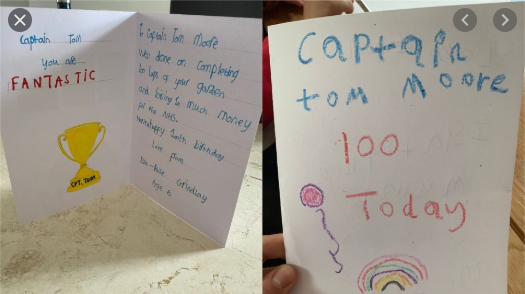 Life Skills  Try and do some of these life skills each day…Mark something off your Happiness BingoAsk a family member how they areTidy your roomMake a list of things that you are looking forward to doing after lockdown endsLiteracy 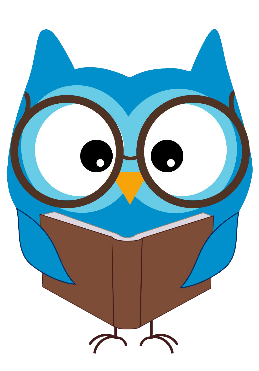 Reading Please spend some time today to catch up with your reading. Why not make a comfy den to do your reading in?Rowlings – page 60 please Walliams and Dahls – page 59 please Robins – page 35 pleaseMorpurgos – end of the book please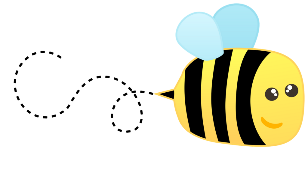 Spelling I have attached this week’s spelling words in our blog post. Please practise these doing an active spelling strategy of your choice.    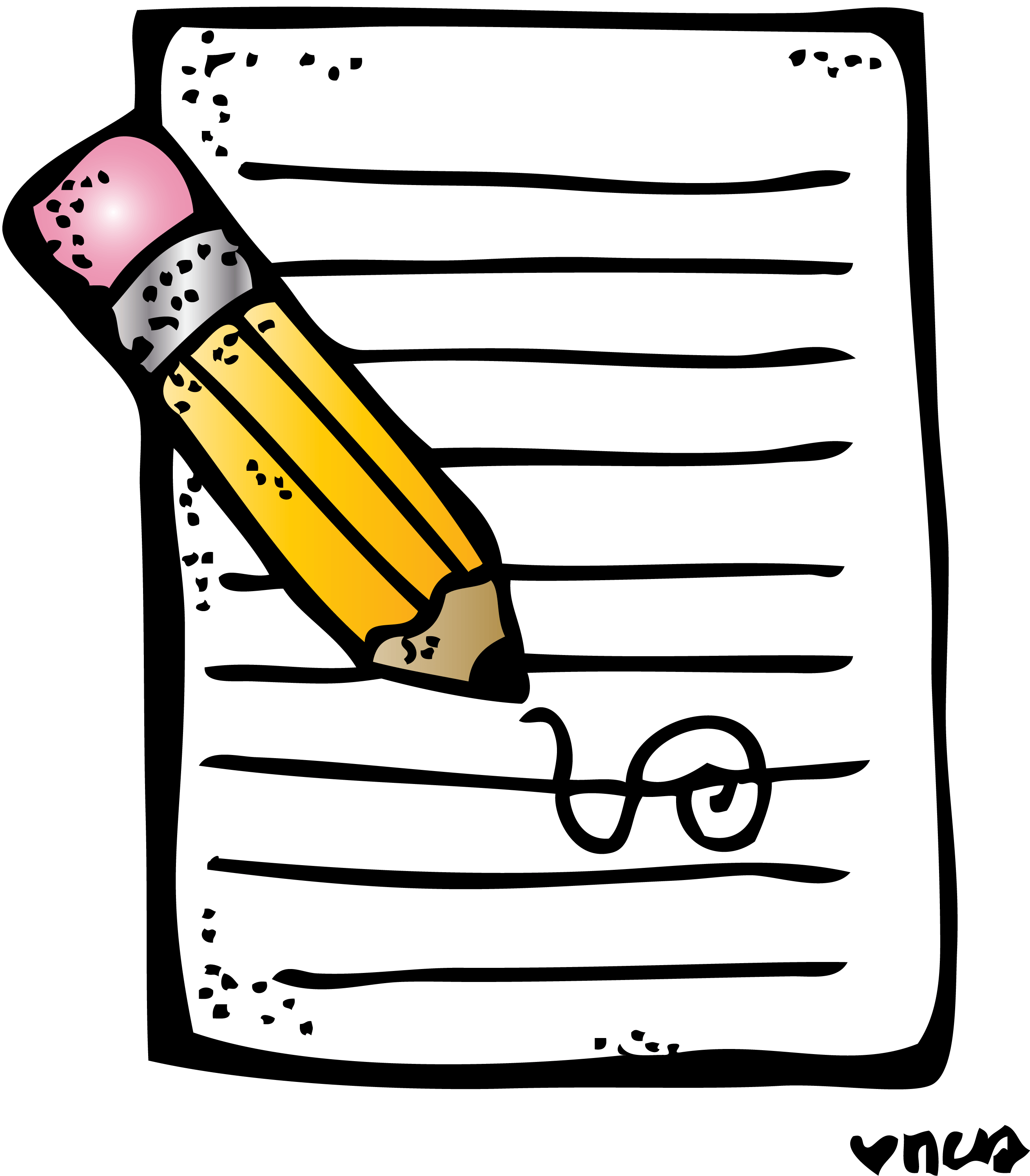 Writing This week’s writing activity will be posted on our google classroom tomorrow!Numeracy and Maths Please check your google classroom for today’s Maths Home Learning.  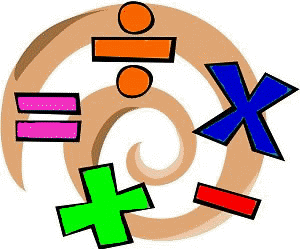 Health and Wellbeing Keep posting your Joe Wicks progress with Mr Gordon! https://www.youtube.com/watch?v=coC0eUSm-pcFor our second HWB task this week I have attached a selection of ‘home challenges’. Can you master two of these challenges each day?Other Curricular Areas Science  Did you start the Nature challenge?! Keep going with this great work. For more information click the link below. https://www.bnhc.org.uk/bioblitz-type/uk-city-nature-challenge/Art I’m sure you will all have seen the amazing Sir Tom Moore on the tv. This 99 year old war veteran has now raised £29,000,000,000 for NHS related charities! Amazing! It is his 100th birthday on Thursday, so we are going to make him a birthday card! This is an opportunity to think about a bright and eye-catching design, and also a kind message inside.If you wish to send your card, the address is 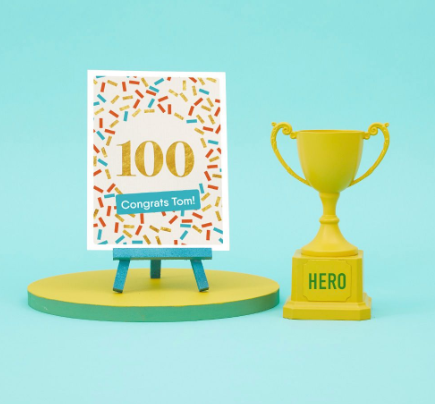 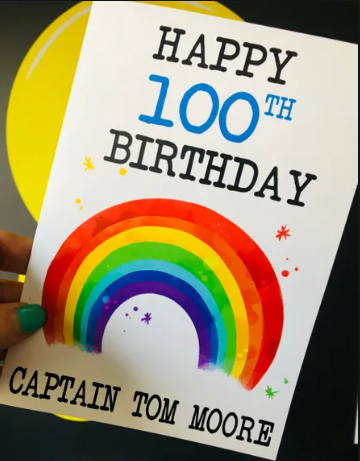 Captain Tom MooreC/O Marston Moretaine Post Office67 Bedford RoadMarston MortaineBedfordMK43 0LA